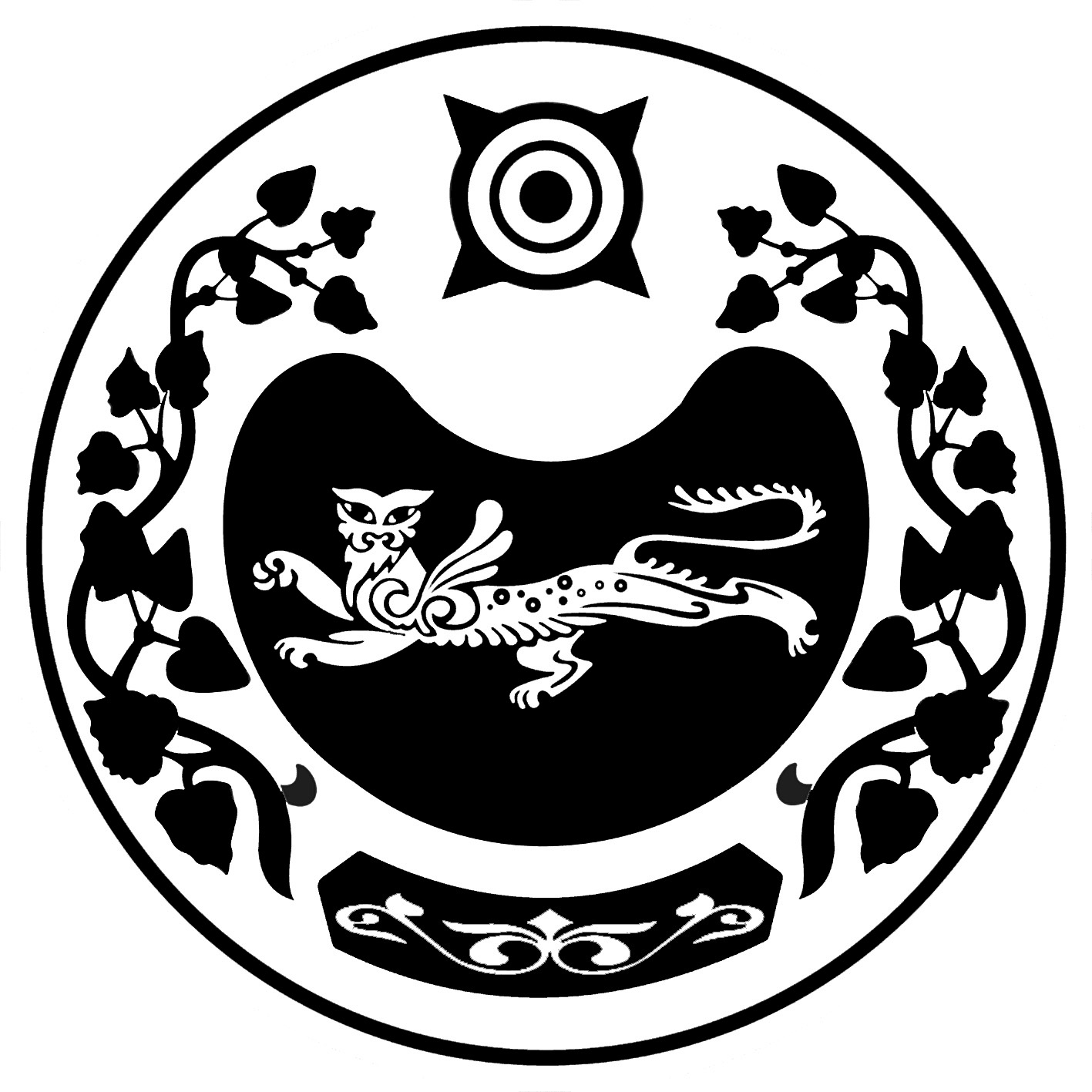 ПОСТАНОВЛЕНИЕот 31.08.2023 г.                         аал Доможаков                            №  24-п   О внесении изменений в постановление администрации Доможаковского сельсовета от 29.03.2017 № 17-п «Об утверждении Кодекса этики и служебного поведения муниципальных служащих  Доможаковского  сельсовета»	На основании  протеста  прокуратуры Усть – Абаканского района от 29.08.2023 г. № 7-6-2023, в соответствии с Федеральным законом от 02.03.2007 № 25-ФЗ «О муниципальной службе в Российской Федерации», Законом Республики Хакасия от 06.07.2007 № 39-РХ «О муниципальной службе в Республике Хакасия», руководствуясь уставом Доможаковского сельсовета, Администрация Доможаковского сельсовета ПОСТАНОВЛЯЕТ:Внести изменений в постановление администрации Доможаковского сельсовета от 29.03.2017 № 17-п «Об утверждении Кодекса этики и служебного поведения муниципальных служащих  Доможаковского  сельсовета» следующие изменения:п. 17 дополнить абзацем следующего содержания:«Муниципальный служащий, сдавший подарок, полученный им в связи протокольным мероприятием, со служебной командировкой или с другим официальным мероприятием, может его выкупить в порядке, устанавливаемом нормативными правовыми актами.»Настоящее постановление подлежит официальному опубликованию (обнародованию).Контроль за исполнением настоящего постановления оставляю за собой.Глава Доможаковского сельсовета                                                   М.В. ОщенковаРОССИЯ ФЕДЕРАЦИЯЗЫХАКАС РЕСПУБЛИКААUБАН ПИЛТIРI АЙМАХТОМЫXАХ ААЛ ЧJБIУСТАU-ПАСТААРОССИЙСКАЯ ФЕДЕРАЦИЯРЕСПУБЛИКА ХАКАСИЯУСТЬ-АБАКАНСКИЙ РАЙОНАДМИНИСТРАЦИЯДОМОЖАКОВСКОГО  СЕЛЬСОВЕТА